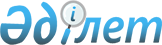 О внесении изменений в решение Буландынского районного маслихата от 24 декабря 2014 года № 5С-34/1 "О районном бюджете на 2015-2017 годы"
					
			Утративший силу
			
			
		
					Решение Буландынского районного маслихата Акмолинской области от 10 марта 2015 года № 5С-36/1. Зарегистрировано Департаментом юстиции Акмолинской области 30 марта 2015 года № 4712. Утратило силу решением Буландынского районного маслихата Акмолинской области от 17 февраля 2016 года № 5С-45/6      Сноска. Утратило силу решением Буландынского районного маслихата Акмолинской области от 17.02.2016 № 5С-45/6 (вступает в силу и вводится в действие со дня подписания).

      Примечание РЦПИ.

      В тексте документа сохранена пунктуация и орфография оригинала.

      В соответствии с пунктом 4 статьи 106, статьи 109 Бюджетного кодекса Республики Казахстан от 4 декабря 2008 года, пунктом 1 статьи 6 Закона Республики Казахстан от 23 января 2001 года "О местном государственном управлении и самоуправлении в Республике Казахстан", Буландынский районный маслихат РЕШИЛ:

      1. Внести в решение Буландынского районного маслихата "О районном бюджете на 2015-2017 годы" от 24 декабря 2014 года № 5С-34/1 (зарегистрировано в Реестре государственной регистрации нормативных правовых актов № 4568, опубликовано 16 января 2015 года в газете "Бұлаңды Таңы" и 16 января 2015 года в газете "Вести Бұланды жаршысы") следующие изменения:

      пункт 1 изложить в новой редакции:

      "1. Утвердить районный бюджет на 2015-2017 годы согласно приложениям 1, 2 и 3 соответственно, в том числе на 2015 год в следующих объемах:

      1) доходы – 3737094,5 тысяч тенге, в том числе:

      налоговые поступления – 480884 тысячи тенге;

      неналоговые поступления – 5942 тысячи тенге;

      поступления от продажи основного капитала – 48176 тысяч тенге;

      поступления трансфертов – 3202092,5 тысяч тенге;

      2) затраты – 3764848,9 тысяч тенге;

      3) чистое бюджетное кредитование – 7228 тысяч тенге;

      бюджетные кредиты – 8919 тысяч тенге;

      погашение бюджетных кредитов – 1691 тысяча тенге;

      4) сальдо по операциям с финансовыми активами – 0 тысяч тенге:

      приобретение финансовых активов – 0 тысяч тенге;

      поступления от продажи финансовых активов государства – 0 тысяч тенге;

      5) дефицит (профицит) бюджета - -34982,4 тысячи тенге;

      6) финансирование дефицита (использование профицита) бюджета – 34982,4 тысячи тенге:

      поступления займов – 8919 тысяч тенге;

      погашение займов – 1691 тысяча тенге;

      используемые остатки бюджетных средств – 27754,4 тысячи тенге.";

      пункт 4 изложить в новой редакции:

      "4. Предусмотреть в районном бюджете на 2015 год целевые трансферты в сумме 1628011,5 тысяч тенге, в том числе:

      1) целевые трансферты на развитие из республиканского бюджета в сумме 783461 тысяча тенге, в том числе:

      783461 тысяча тенге на строительство и реконструкцию объектов образования;

      2) целевые трансферты на развитие из областного бюджета в сумме 114052 тысячи тенге, в том числе:

      114052 тысячи тенге на строительство и реконструкцию объектов образования;

      3) целевые текущие трансферты из республиканского бюджета в сумме 610339 тысяч тенге, в том числе:

      12472 тысячи тенге на внедрение обусловленной денежной помощи по проекту Өрлеу;

      172119 тысяч тенге на реализацию государственного образовательного заказа в дошкольных организациях образования;

      42438 тысяч тенге на повышение оплаты труда учителям, прошедшим повышение квалификации по трехуровневой системе;

      85 тысяч тенге на установку дорожных знаков и указателей в местах расположения организаций, ориентированных на обслуживание инвалидов;

      354891 тысяча тенге на оплату труда по новой модели системы оплаты труда и выплату ежемесячной надбавки за особые условия труда к должностным окладам работников государственных учреждений, не являющихся государственными служащими, а также работников государственных казенных предприятий, финансируемых из местных бюджетов;

      14135 тысяч тенге на повышение уровня оплаты труда административных государственных служащих;

      2560 тысяч тенге на увеличение норм обеспечения инвалидов обязательными гигиеническими средствами;

      10494 тысячи тенге на проведение мероприятий, посвященных семидесятилетию Победы в Великой Отечественной войне;

      1145 тысяч тенге на обустройство пешеходных переходов звуковыми устройствами в местах расположения организаций, ориентированных на обслуживание инвалидов;

      4) целевые текущие трансферты из областного бюджета в сумме 120159,5 тысяч тенге, в том числе:

      60000 тысяч тенге на ремонт автомобильных дорог;

      33565 тысяч тенге на проведение противоэпизоотических мероприятий;

      108 тысяч тенге на проведение санитарного убоя мелкого рогатого скота больных бруцеллезом;

      2424 тысячи тенге на возмещение (до 50%) стоимости сельскохозяйственных животных направляемых на санитарный убой;

      11330 тысяч тенге на обследование психического здоровья детей и подростков и оказание психолого-медико-педагогической консультативной помощи населению;

      4295 тысяч тенге на содержание ребенка (детей), переданного патронатным воспитателям;

      6750 тысяч тенге на проведение мероприятий, посвященных семидесятилетию Победы в Великой Отечественной войне;

      1687,5 тысяч тенге на приобретение электронных учебников для школ.";

      приложения 1, 5 к решению Буландынского районного маслихата "О районном бюджете на 2015-2017 годы" от 24 декабря 2014 года № 5С-34/1 изложить в новой редакции согласно приложениям 1, 2 к настоящему решению.

      2. Настоящее решение вступает в силу со дня государственной регистрации в Департаменте юстиции Акмолинской области и вводится в действие с 1 января 2015 года.



      СОГЛАСОВАНО

 Районный бюджет на 2015 год Перечень бюджетных программ района в городе, города районного значения, поселка, села, сельского округа на 2015 год      

      продолжение таблицы

      

      продолжение таблицы


					© 2012. РГП на ПХВ «Институт законодательства и правовой информации Республики Казахстан» Министерства юстиции Республики Казахстан
				
      Председатель 36 внеочередной
сессии

Е.Капезов

      Секретарь районного маслихата

Ш.Кусаинов

      Аким Буландынского района

К.Испергенов

      10 марта 2015 года
Приложение 1 к решению
Буландынского районного маслихата
от 10 марта 2015 года № 5С-36/1 
Приложение 1 к решению
Буландынского районного маслихата
от 24 декабря 2014 года № 5С-34/1Категория

Категория

Категория

Категория

Сумма, тысяч тенге

Класс

Класс

Класс

Сумма, тысяч тенге

Подкласс

Подкласс

Сумма, тысяч тенге

Наименование

Сумма, тысяч тенге

1

2

3

4

5

I. Доходы

3737094,5

1

Налоговые поступления

480884,0

01

Подоходный налог

30440,0

2

Индивидуальный подоходный налог

30440,0

03

Социальный налог

203914,0

1

Социальный налог

203914,0

04

Hалоги на собственность

207206,0

1

Hалоги на имущество

144549,0

3

Земельный налог

18238,0

4

Hалог на транспортные средства

41793,0

5

Единый земельный налог

2626,0

05

Внутренние налоги на товары, работы и услуги

34608,0

2

Акцизы

5059,0

3

Поступления за использование природных и других ресурсов

14592,0

4

Сборы за ведение предпринимательской и профессиональной деятельности 

14957,0

07

Прочие налоги

381,0

1

Прочие налоги

381,0

08

Обязательные платежи, взимаемые за совершение юридически значимых действий и (или) выдачу документов уполномоченными на то государственными органами или должностными лицами

4335,0

1

Государственная пошлина

4335,0

2

Неналоговые поступления

5942,0

01

Доходы от государственной собственности

2279,0

5

Доходы от аренды имущества, находящегося в государственной собственности

2277,0

7

Вознаграждения по кредитам, выданным из государственного бюджета

2,0

06

Прочие неналоговые поступления

3663,0

1

Прочие неналоговые поступления

3663,0

3

Поступления от продажи основного капитала

48176,0

03

Продажа земли и нематериальных активов

48176,0

1

Продажа земли

48176,0

4

Поступления трансфертов

3202092,5

02

Трансферты из вышестоящих органов государственного управления

3202092,5

2

Трансферты из областного бюджета

3202092,5

Функциональная группа

Функциональная группа

Функциональная группа

Функциональная группа

Сумма

Администратор бюджетных программ

Администратор бюджетных программ

Администратор бюджетных программ

Сумма

Программа

Программа

Сумма

Наименование

Сумма

1

2

3

4

5

II. Затраты

3764848,9

01

Государственные услуги общего характера

255977,0

112

Аппарат маслихата района (города областного значения)

15812,0

001

Услуги по обеспечению деятельности маслихата района (города областного значения)

15812,0

122

Аппарат акима района (города областного значения)

73248,0

001

Услуги по обеспечению деятельности акима района (города областного значения)

65320,0

003

Капитальные расходы государственного органа

7928,0

123

Аппарат акима района в городе, города районного значения, поселка, села, сельского округа

125005,0

001

Услуги по обеспечению деятельности акима района в городе, города районного значения, поселка, села, сельского округа

125005,0

459

Отдел экономики и финансов района (города областного значения)

24032,0

001

Услуги по реализации государственной политики в области формирования и развития экономической политики, государственного планирования, исполнения бюджета и управления коммунальной собственностью района (города областного значения)

22807,0

003

Проведение оценки имущества в целях налогообложения

883,0

010

Приватизация, управление коммунальным имуществом, постприватизационная деятельность и регулирование споров, связанных с этим

342,0

492

Отдел жилищно-коммунального хозяйства, пассажирского транспорта, автомобильных дорог и жилищной инспекции района (города областного значения)

10385,0

001

Услуги по реализации государственной политики на местном уровне в области жилищно-коммунального хозяйства, пассажирского транспорта, автомобильных дорог и жилищной инспекции

8685,0

013

Капитальные расходы государственного органа

1700,0

493

Отдел предпринимательства, промышленности и туризма района (города областного значения)

7495,0

001

Услуги по реализации государственной политики на местном уровне в области развития предпринимательства, промышленности и туризма

7495,0

02

Оборона

1980,0

122

Аппарат акима района (города областного значения)

1980,0

005

Мероприятия в рамках исполнения всеобщей воинской обязанности

1980,0

03

Общественный порядок, безопасность, правовая, судебная, уголовно -исполнительная деятельность

306,0

492

Отдел жилищно-коммунального хозяйства, пассажирского транспорта, автомобильных дорог и жилищной инспекции района (города областного значения)

306,0

021

Обеспечение безопасности дорожного движения в населенных пунктах

306,0

04

Образование

3033502,0

464

Отдел образования района (города областного значения)

2126137,5

001

Услуги по реализации государственной политики на местном уровне в области образования

11345,0

Функциональная группа

Функциональная группа

Функциональная группа

Функциональная группа

Сумма

Администратор бюджетных программ

Администратор бюджетных программ

Администратор бюджетных программ

Сумма

Программа

Программа

Сумма

Наименование

Сумма

1

2

3

4

5

003

Общеобразовательное обучение

1701527,0

005

Приобретение и доставка учебников, учебно-методических комплексов для государственных учреждений образования района (города областного значения)

26177,5

006

Дополнительное образование для детей

66410,0

009

Обеспечение деятельности организаций дошкольного воспитания и обучения

90956,0

015

Ежемесячная выплата денежных средств опекунам (попечителям) на содержание ребенка-сироты (детей-сирот), и ребенка (детей), оставшегося без попечения родителей

17045,0

018

Организация профессионального обучения

20295,0

022

Выплата единовременных денежных средств казахстанским гражданам, усыновившим (удочерившим) ребенка (детей)-сироту и ребенка (детей), оставшегося без попечения родителей

447,0

029

Обследование психического здоровья детей и подростков и оказание психолого-медико-педагогической консультативной помощи населению

12016,0

040

Реализация государственного образовательного заказа в дошкольных организациях образования

174219,0

067

Капитальные расходы подведомственных государственных учреждений и организаций

5700,0

467

Отдел строительства района (города областного значения)

907364,5

037

Строительство и реконструкция объектов образования

907364,5

06

Социальная помощь и социальное обеспечение

125633,0

123

Аппарат акима района в городе, города районного значения, поселка, села, сельского округа

10623,0

003

Оказание социальной помощи нуждающимся гражданам на дому

10623,0

451

Отдел занятости и социальных программ района (города областного значения)

109339,0

001

Услуги по реализации государственной политики на местном уровне в области обеспечения занятости и реализации социальных программ для населения

20900,0

002

Программа занятости

17261,0

005

Государственная адресная социальная помощь

600,0

006

Оказание жилищной помощи

500,0

007

Социальная помощь отдельным категориям нуждающихся граждан по решениям местных представительных органов

18963,0

010

Материальное обеспечение детей-инвалидов, воспитывающихся и обучающихся на дому

482,0

011

Оплата услуг по зачислению, выплате и доставке пособий и других социальных выплат

263,0

016

Государственные пособия на детей до 18 лет

11068,0

017

Обеспечение нуждающихся инвалидов обязательными гигиеническими средствами и предоставление услуг специалистами жестового языка, индивидуальными помощниками в соответствии с индивидуальной программой реабилитации инвалида

6046,0

021

Капитальные расходы государственного органа

380,0

025

Внедрение обусловленной денежной помощи по проекту Өрлеу

13072,0

050

Реализация Плана мероприятий по обеспечению прав и улучшению качества жизни инвалидов

2560,0

Функциональная группа

Функциональная группа

Функциональная группа

Функциональная группа

Сумма

Администратор бюджетных программ

Администратор бюджетных программ

Администратор бюджетных программ

Сумма

Программа

Программа

Сумма

Наименование

Сумма

1

2

3

4

5

052

Проведение мероприятий, посвященных семидесятилетию Победы в Великой Отечественной войне

17244,0

464

Отдел образования района (города областного значения)

4441,0

030

Содержание ребенка (детей), переданного патронатным воспитателям

4441,0

492

Отдел жилищно-коммунального хозяйства, пассажирского транспорта, автомобильных дорог и жилищной инспекции района (города областного значения)

1230,0

050

Реализация Плана мероприятий по обеспечению прав и улучшению качества жизни инвалидов

1230,0

07

Жилищно-коммунальное хозяйство

35300,0

123

Аппарат акима района в городе, города районного значения, поселка, села, сельского округа

8745,0

008

Освещение улиц населенных пунктов

7863,0

010

Содержание мест захоронений и погребение безродных

166,0

014

Организация водоснабжения населенных пунктов

716,0

467

Отдел строительства района (города областного значения)

1650,0

058

Развитие системы водоснабжения и водоотведения в сельских населенных пунктах

1650,0

492

Отдел жилищно-коммунального хозяйства, пассажирского транспорта, автомобильных дорог и жилищной инспекции района (города областного значения)

24905,0

003

Организация сохранения государственного жилищного фонда

3000,0

011

Обеспечение бесперебойного теплоснабжения малых городов

8500,0

016

Обеспечение санитарии населенных пунктов

6870,0

018

Благоустройство и озеленение населенных пунктов

6000,0

031

Изготовление технических паспортов на объекты кондоминиумов

535,0

08

Культура, спорт, туризм и информационное пространство

127605,6

455

Отдел культуры и развития языков района (города областного значения)

102631,6

001

Услуги по реализации государственной политики на местном уровне в области развития языков и культуры

4751,0

003

Поддержка культурно-досуговой работы

57557,6

006

Функционирование районных (городских) библиотек

32887,0

007

Развитие государственного языка и других языков народа Казахстана

7436,0

456

Отдел внутренней политики района (города областного значения)

14453,0

001

Услуги по реализации государственной политики на местном уровне в области информации, укрепления государственности и формирования социального оптимизма граждан

6311,0

002

Услуги по проведению государственной информационной политики

4177,0

003

Реализация мероприятий в сфере молодежной политики

3965,0

465

Отдел физической культуры и спорта района (города областного значения)

10521,0

001

Услуги по реализации государственной политики на местном уровне в сфере физической культуры и спорта

4111,0

006

Проведение спортивных соревнований на районном (города областного значения) уровне

3000,0

Функциональная группа

Функциональная группа

Функциональная группа

Функциональная группа

Сумма

Администратор бюджетных программ

Администратор бюджетных программ

Администратор бюджетных программ

Сумма

Программа

Программа

Сумма

Наименование

Сумма

1

2

3

4

5

007

Подготовка и участие членов сборных команд района (города областного значения) по различным видам спорта на областных спортивных соревнованиях

3410,0

10

Сельское, водное, лесное, рыбное хозяйство, особо охраняемые природные территории, охрана окружающей среды и животного мира, земельные отношения

68377,0

459

Отдел экономики и финансов района (города областного значения)

3019,0

099

Реализация мер по оказанию социальной поддержки специалистов

3019,0

462

Отдел сельского хозяйства района (города областного значения)

15322,0

001

Услуги по реализации государственной политики на местном уровне в сфере сельского хозяйства

15322,0

463

Отдел земельных отношений района (города областного значения)

6692,0

001

Услуги по реализации государственной политики в области регулирования земельных отношений на территории района (города областного значения)

6692,0

473

Отдел ветеринарии района (города областного значения)

43344,0

001

Услуги по реализации государственной политики на местном уровне в сфере ветеринарии

6447,0

006

Организация санитарного убоя больных животных

108,0

007

Организация отлова и уничтожения бродячих собак и кошек

800,0

008

Возмещение владельцам стоимости изымаемых и уничтожаемых больных животных, продуктов и сырья животного происхождения

2424,0

011

Проведение противоэпизоотических мероприятий

33565,0

11

Промышленность, архитектурная, градостроительная и строительная деятельность

13926,0

467

Отдел строительства района (города областного значения)

7830,0

001

Услуги по реализации государственной политики на местном уровне в области строительства

7830,0

468

Отдел архитектуры и градостроительства района (города областного значения)

6096,0

001

Услуги по реализации государственной политики в области архитектуры и градостроительства на местном уровне

6096,0

12

Транспорт и коммуникации

66619,0

123

Аппарат акима района в городе, города районного значения, поселка, села, сельского округа

228,0

013

Обеспечение функционирования автомобильных дорог в городах районного значения, поселках, селах, сельских округах

228,0

492

Отдел жилищно-коммунального хозяйства, пассажирского транспорта, автомобильных дорог и жилищной инспекции района (города областного значения)

66391,0

023

Обеспечение функционирования автомобильных дорог

64000,0

024

Организация внутрипоселковых (внутригородских), пригородных и внутрирайонных общественных пассажирских перевозок

2391,0

13

Прочие

16298,0

123

Аппарат акима района в городе, города районного значения, поселка, села, сельского округа

16298,0

040

Реализация мер по содействию экономическому развитию регионов в рамках Программы "Развитие регионов"

16298,0

14

Обслуживание долга

2,0

459

Отдел экономики и финансов района (города областного значения)

2,0

Функциональная группа

Функциональная группа

Функциональная группа

Функциональная группа

Сумма

Администратор бюджетных программ

Администратор бюджетных программ

Администратор бюджетных программ

Сумма

Программа

Программа

Сумма

Наименование

Сумма

1

2

3

4

5

021

Обслуживание долга местных исполнительных органов по выплате вознаграждений и иных платежей по займам из областного бюджета

2,0

15

Трансферты

19323,3

459

Отдел экономики и финансов района (города областного значения)

19323,3

006

Возврат неиспользованных (недоиспользованных) целевых трансфертов

19323,3

III. Чистое бюджетное кредитование

7228,0

Бюджетные кредиты

8919,0

10

Сельское, водное, лесное, рыбное хозяйство, особо охраняемые природные территории, охрана окружающей среды и животного мира, земельные отношения

8919,0

459

Отдел экономики и финансов района (города областного значения)

8919,0

018

Бюджетные кредиты для реализации мер социальной поддержки специалистов

8919,0

Погашение бюджетных кредитов

1691,0

5

Погашение бюджетных кредитов

1691,0

01

Погашение бюджетных кредитов

1691,0

1

Погашение бюджетных кредитов, выданных из государственного бюджета

1691,0

IV. Сальдо по операциям с финансовыми активами

0,0

Приобретение финансовых активов

0,0

Поступления от продажи финансовых активов государства

0,0

V. Дефицит (профицит) бюджета

-34982,4

VI. Финансирование дефицита (использование профицита) бюджета

34982,4

Поступления займов

8919,0

7

Поступления займов

8919,0

01

Внутренние государственные займы

8919,0

2

Договоры займа

8919,0

Погашение займов

1691,0

16

Погашение займов

1691,0

459

Отдел экономики и финансов района (города областного значения)

1691,0

005

Погашение долга местного исполнительного органа перед вышестоящим бюджетом

1691,0

Используемые остатки бюджетных средств

27754,4

8

Используемые остатки бюджетных средств

27754,4

01

Остатки бюджетных средств

27754,4

1

Свободные остатки бюджетных средств

27754,4

Приложение 5 к решению
Буландынского районного маслихата
от 10 марта 2015 года № 5С-36/1 
Приложение 2 к решению
Буландынского районного маслихата
от 24 декабря 2014 года № 5С-34/1Функциональная группа

Функциональная группа

Функциональная группа

Функциональная группа

Сумма, тысяч тенге

Администратор бюджетных программ

Администратор бюджетных программ

Администратор бюджетных программ

Сумма, тысяч тенге

Программа

Программа

Сумма, тысяч тенге

Наименование

Сумма, тысяч тенге

1

2

3

4

5

01

Государственные услуги общего характера

125005,0

123

Аппарат акима района в городе, города районного значения, поселка, села, сельского округа

125005,0

001

Услуги по обеспечению деятельности акима района в городе, города районного значения, поселка, села, сельского округа

125005,0

06

Социальная помощь и социальное обеспечение

10623,0

123

Аппарат акима района в городе, города районного значения, поселка, села, сельского округа

10623,0

Функциональная группа

Функциональная группа

Функциональная группа

Функциональная группа

Сумма

Администратор бюджетных программ

Администратор бюджетных программ

Администратор бюджетных программ

Сумма

Программа

Программа

Сумма

Наименование

Сумма

1

2

3

4

5

003

Оказание социальной помощи нуждающимся гражданам на дому

10623,0

07

Жилищно-коммунальное хозяйство

8745,0

123

Аппарат акима района в городе, города районного значения, поселка, села, сельского округа

8745,0

008

Освещение улиц населенных пунктов

7863,0

010

Содержание мест захоронений и погребение безродных

166,0

014

Организация водоснабжения населенных пунктов

716,0

12

Транспорт и коммуникации

228,0

123

Аппарат акима района в городе, города районного значения, поселка, села, сельского округа

228,0

013

Обеспечение функционирования автомобильных дорог в городах районного значения, поселках, селах, сельских округах

228,0

Функциональная группа

Функциональная группа

Функциональная группа

Функциональная группа

Сумма

Администратор бюджетных программ

Администратор бюджетных программ

Администратор бюджетных программ

Сумма

Программа

Программа

Сумма

Наименование

Сумма

1

2

3

4

5

13

Прочие

16298,0

123

Аппарат акима района в городе, города районного значения, поселка, села, сельского округа

16298,0

040

Реализация мер по содействию экономическому развитию регионов в рамках Программы "Развитие регионов"

16298,0

Итого

160899,0

в том числе

в том числе

в том числе

в том числе

в том числе

в том числе

Аппарат акима города

Айнакольский сельский округ

Амангельдинский аульный округ

Вознесенский сельский округ

Даниловский сельский округ

Ергольский аульный округ

6

7

8

9

10

11

23122,0

8212,0

8614,0

10351,0

9659,0

8738,0

23122,0

8212,0

8614,0

10351,0

9659,0

8738,0

23122,0

8212,0

8614,0

10351,0

9659,0

8738,0

8238,0

0,0

0,0

357,0

502,0

0,0

8238,0

0,0

0,0

357,0

502,0

0,0

в том числе

в том числе

в том числе

в том числе

в том числе

в том числе

Аппарат акима города

Айнакольский сельский округ

Амангельдинский аульный округ

Вознесенский сельский округ

Даниловский сельский округ

Ергольский аульный округ

6

7

8

9

10

11

8238,0

0,0

0,0

357,0

502,0

0,0

5166,0

72,0

238,0

400,0

200,0

180,0

5166,0

72,0

238,0

400,0

200,0

180,0

5000,0

72,0

238,0

400,0

200,0

180,0

166,0

0,0

0,0

0,0

0,0

0,0

0,0

0,0

0,0

0,0

0,0

0,0

0,0

228,0

0,0

0,0

0,0

0,0

0,0

228,0

0,0

0,0

0,0

0,0

0,0

228,0

0,0

0,0

0,0

0,0

в том числе

в том числе

в том числе

в том числе

в том числе

в том числе

Аппарат акима города

Айнакольский сельский округ

Амангельдинский аульный округ

Вознесенский сельский округ

Даниловский сельский округ

Ергольский аульный округ

6

7

8

9

10

11

0,0

511,0

1075,0

2147,0

1632,0

1592,0

0,0

511,0

1075,0

2147,0

1632,0

1592,0

0,0

511,0

1075,0

2147,0

1632,0

1592,0

36526,0

9023,0

9927,0

13255,0

11993,0

10510,0

в том числе

в том числе

в том числе

в том числе

в том числе

в том числе

Журавлевский сельский округ

Капитоновский сельский округ

Карамышевский сельский округ

Караозекский аульный округ

Никольский сельский округ

Новобратский сельский округ

12

13

14

15

16

17

11029,0

8941,0

9132,0

9225,0

9639,0

8343,0

11029,0

8941,0

9132,0

9225,0

9639,0

8343,0

11029,0

8941,0

9132,0

9225,0

9639,0

8343,0

0,0

0,0

1039,0

0,0

487,0

0,0

0,0

0,0

1039,0

0,0

487,0

0,0

в том числе

в том числе

в том числе

в том числе

в том числе

в том числе

Журавлевский сельский округ

Капитоновский сельский округ

Карамышевский сельский округ

Караозекский аульный округ

Никольский сельский округ

Новобратский сельский округ

12

13

14

15

16

17

0,0

0,0

1039,0

0,0

487,0

0,0

320,0

400,0

466,0

360,0

634,0

309,0

320,0

400,0

466,0

360,0

634,0

309,0

320,0

400,0

150,0

360,0

234,0

309,0

0,0

0,0

0,0

0,0

0,0

0,0

0,0

0,0

316,0

0,0

400,0

0,0

0,0

0,0

0,0

0,0

0,0

0,0

0,0

0,0

0,0

0,0

0,0

0,0

0,0

0,0

0,0

0,0

0,0

0,0

в том числе

в том числе

в том числе

в том числе

в том числе

в том числе

Журавлевский сельский округ

Капитоновский сельский округ

Карамышевский сельский округ

Караозекский аульный округ

Никольский сельский округ

Новобратский сельский округ

12

13

14

15

16

17

1683,0

1127,0

1324,0

2202,0

1896,0

1109,0

1683,0

1127,0

1324,0

2202,0

1896,0

1109,0

1683,0

1127,0

1324,0

2202,0

1896,0

1109,0

13032,0

10468,0

11961,0

11787,0

12656,0

9761,0

